100 Books To Read In Year 5 and 6                 Page 3 of 5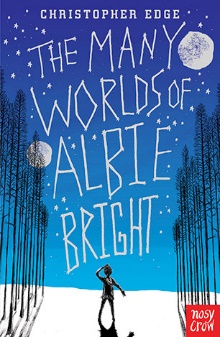 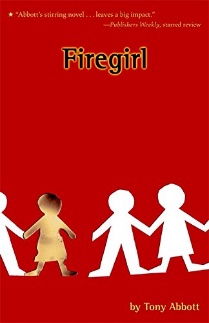 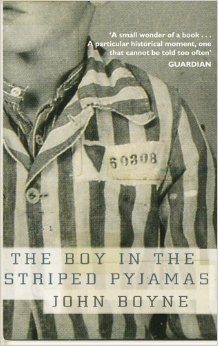 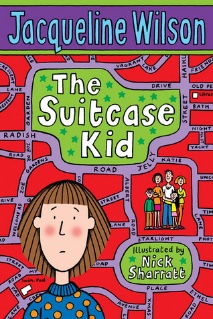 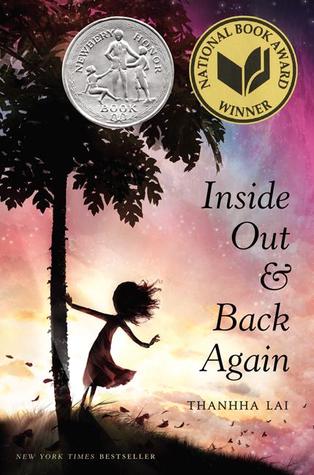 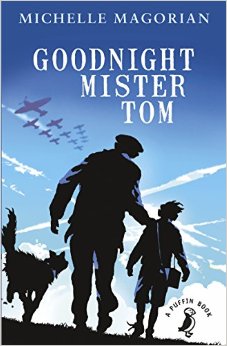 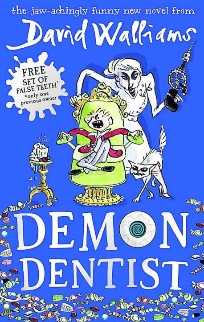 v 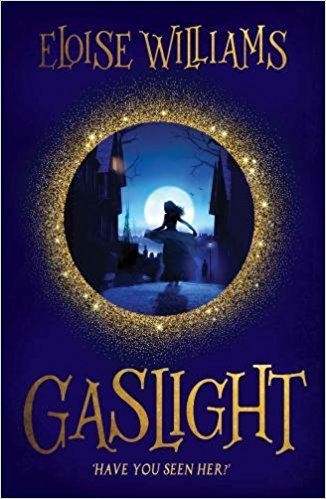 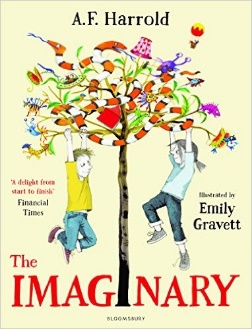 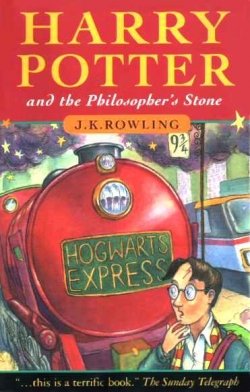 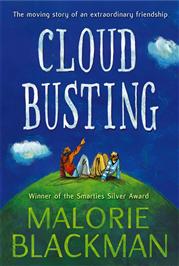 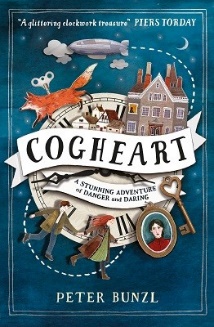 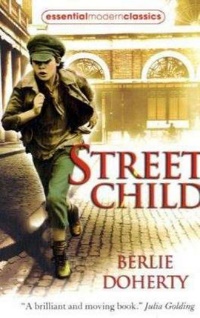 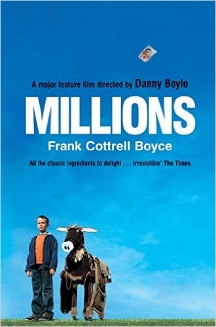 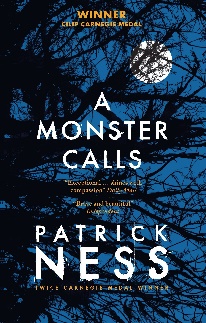 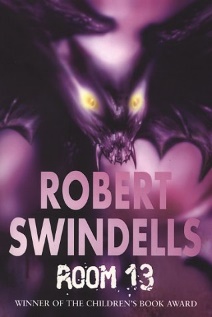 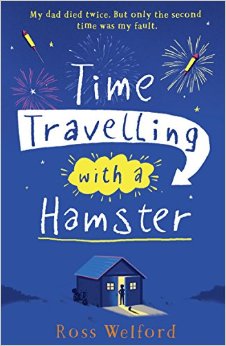 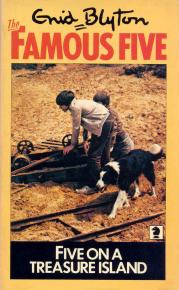 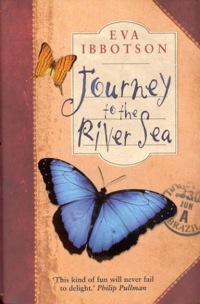 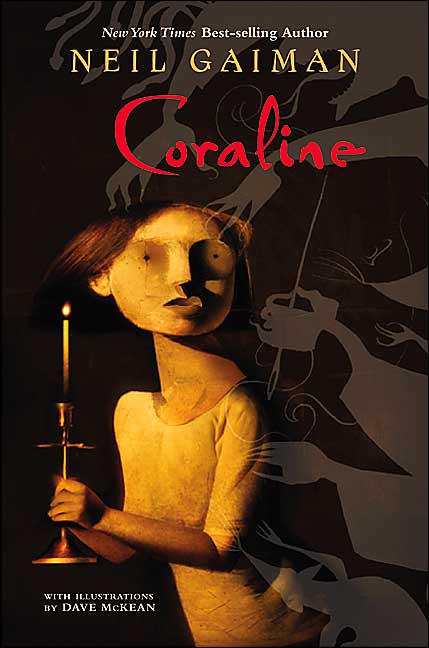 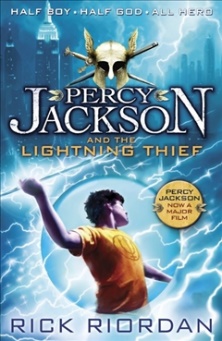 